SOAR CERTIFICATE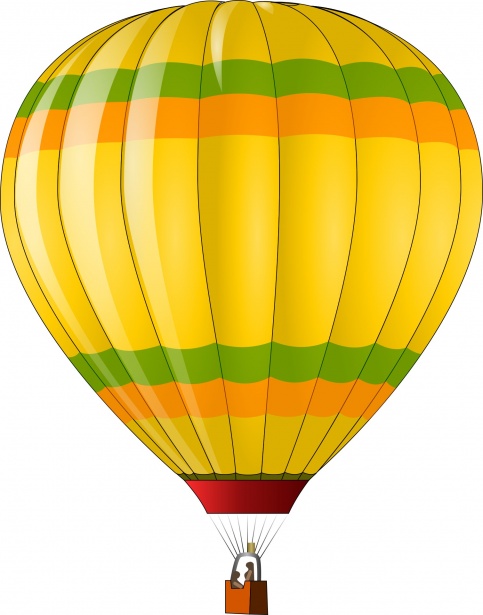 You SOAR at Pinecrest Elementary because:____________________________________________________________________________________________________________________________________________________________________________________________________________________________________________________________________